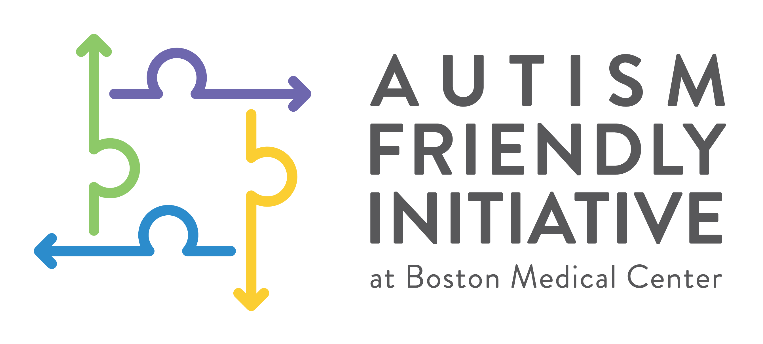 Tips for Using the Visual ScheduleWhat is a Visual SchedulePeople appreciate knowing what is going to happen next. A visual schedule operates much like a calendar app or a to-do list, and provides predictability around what to expect. A visual schedule uses pictures and words to better communicate the order of activities that will happen.Who Should Use a Visual ScheduleVisual schedules can help clinicians and staff communicate with patients with Autism Spectrum Disorders, regardless of verbal abilities Ask the patient and/or caregiver if a visual schedule would be helpfulWhy to Use the Visual Schedule It provides structure and predictability in the form of a routine.It helps patients better understand expectations.It reinforces verbal instructions and uses the patient’s visual strengths, which may be especially helpful for those with communication challenges.It can reduce anxiety and help patients remain calm.It gives patients a tangible way to keep track of tasks.It is a visual reminder and cue of what to do and what will happen next.It eases transitions between activities.It presents the abstract concept of time in a more concrete and manageable form.How to Use the Visual ScheduleShow the patient the visual schedule.Prompt the patient to look at or point to the first activity.Complete the first activity.Have the patient move the activity picture to the “Finished” column to indicate the activity is complete.Prompt the patient to look at or point to the second activity.Repeat in the same manner until finished with all activities.